                                        Средняя группа «Пчёлки»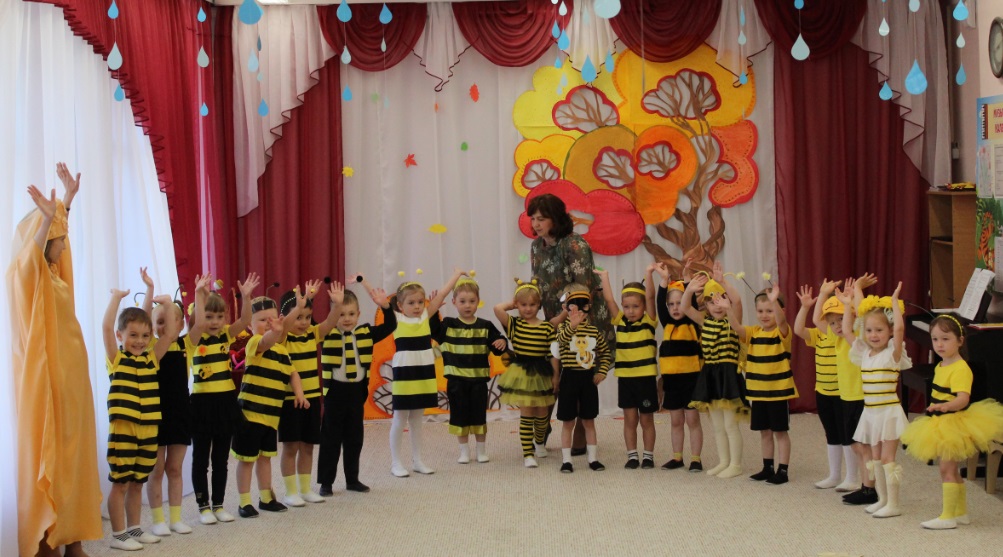 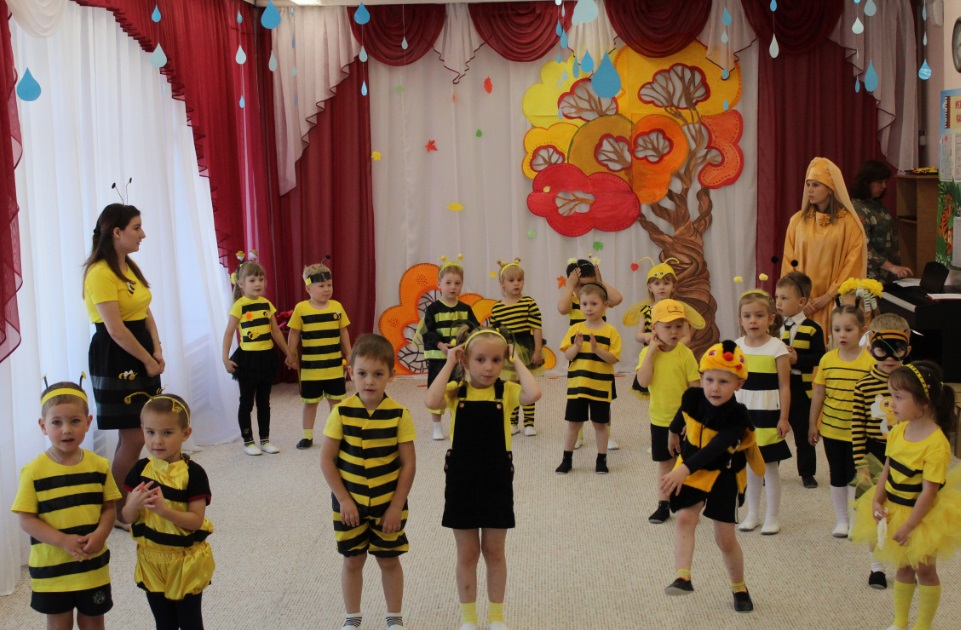 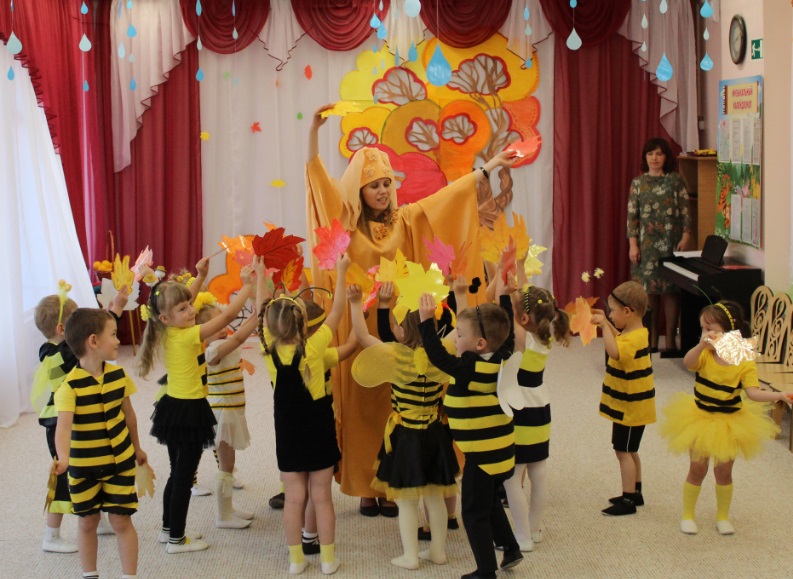 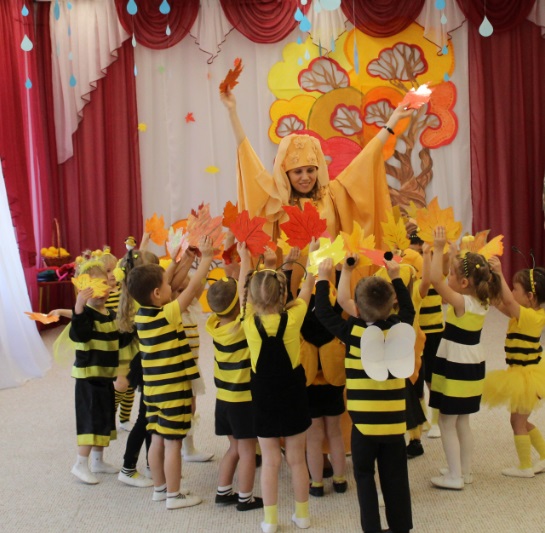 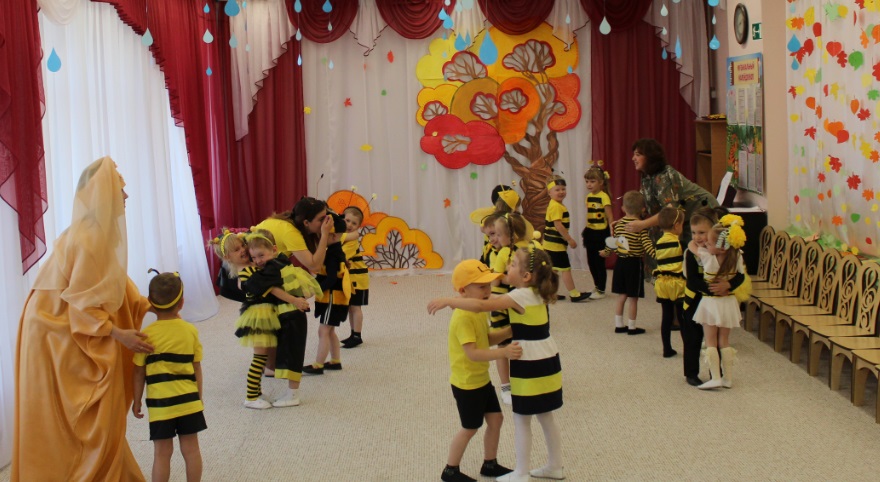 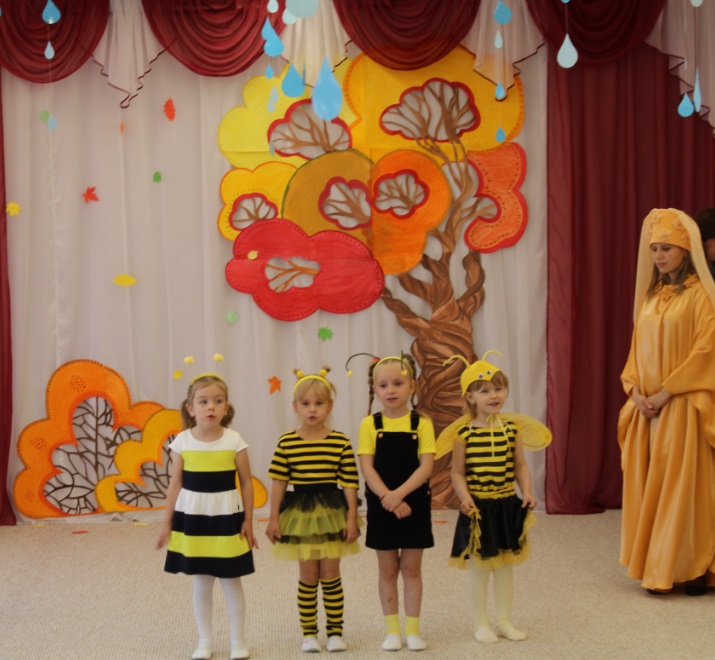 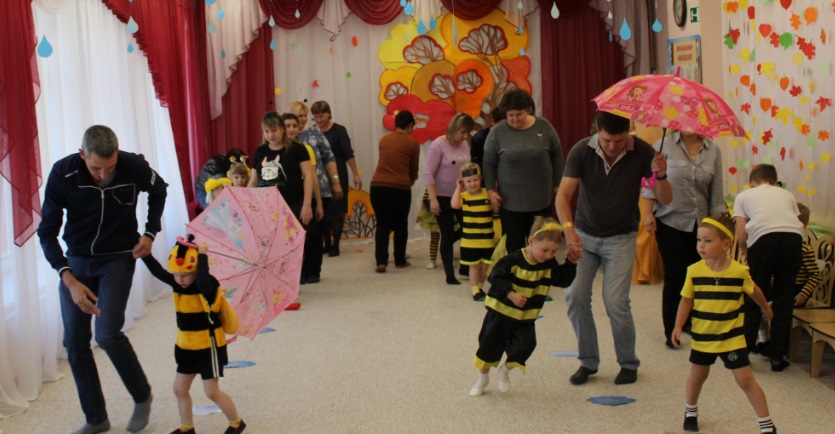 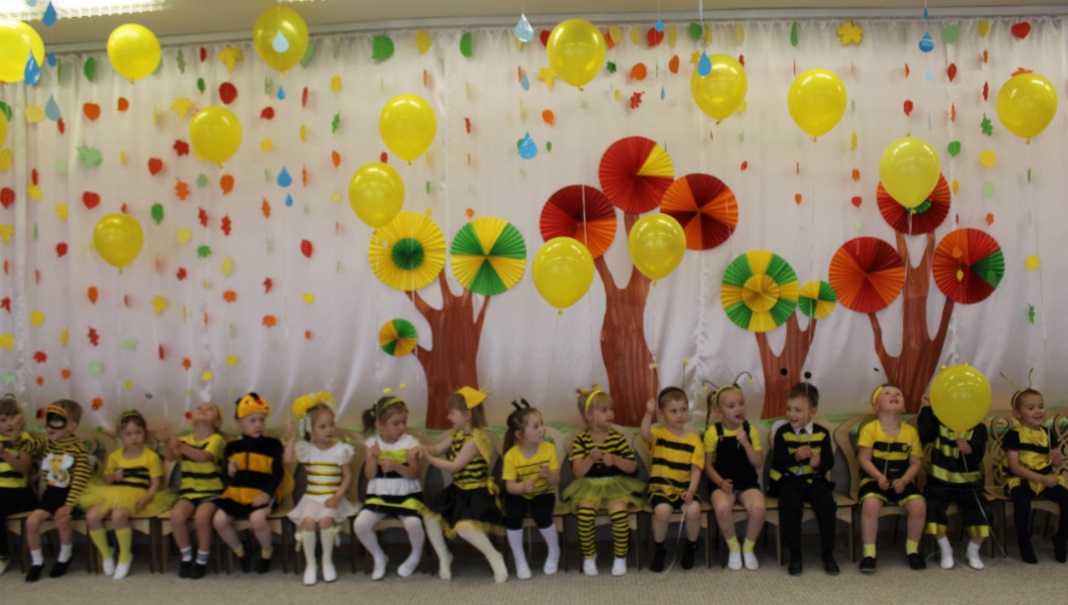 